WNIOSEK O ZAKUP PREFERENCYJNY PALIWA STAŁEGO
DLA GOSPODARSTW DOMOWYCHUWAGA! Informacje przedstawione we wniosku o zakup preferencyjny paliwa stałego składa się pod rygorem odpowiedzialności karnej za składanie fałszywych oświadczeń – zgodnie
z art. 233 § 6 ustawy z dnia 6 czerwca 1997 r. – Kodeks Karny.Skrócona instrukcja wypełniania: Należy wypełniać WIELKIMI LITERAMI. Pola wyboru należy zaznaczać X .  WNIOSEK O ZAKUP PREFERENCYJNY PALIWA STAŁEGO DO: BURMISTRZ MIASTA I GMINY OPATOWIEC,  UL. RYNEK 3, 28-520 OPATOWIECDANE WNIOSKODAWCY Imię …………………………………………………………………….…………………………………Nazwisko …………………………………………………………………………….…………………………Adres pod którym jest prowadzone gospodarstwo domowe, na rzecz którego jest dokonywany zakup preferencyjny Gmina OPATOWIECKod pocztowy: 28-520Miejscowość …………………………………………………………………………………………Ulica ………………………………………………………………………………………………….Nr domu ………………………………………………………………………………………………Nr telefonu) …………………………………………………………………………………………..Adres poczty elektronicznej1) …………………………………………………………………………..OKREŚLENIE ILOŚCI PALIWA STAŁEGO, O ZAKUP KTÓREGO WYSTĘPUJE WNIOSKODAWCA DO DNIA 31.12.2022 r.:orzech ......................... tongroszek ....................... tonInformuję, że dokonałam/em w ilości …….t /nie dokonałam/em* zakupu preferencyjnego.              *niepotrzebne skreślićOświadczam, że:wszystkie dane podane we wniosku są zgodne z prawdą,ja ani żaden inny członek mojego gospodarstwa domowego nie nabyliśmy paliwa stałego na sezon grzewczy przypadający na lata 2022–2023, po cenie niższej niż 2000 zł brutto za tonę w ilości co najmniej takiej jak określona w przepisach wydanych na podstawie art. 8 ust. 2 ustawy z dnia 27 października 2022 r. o zakupie preferencyjnym paliwa stałego dla gospodarstw domowych (tj. max 1,5 tony w każdym okresie):pkt 1 – w przypadku gdy wniosek dotyczy zakupu do dnia 31.12.2022 r.pkt 1 i 2 łącznie- w przypadku gdy wniosek dotyczy zakupu od 1.01.2023 r.Głównym źródłem ciepła gosdodarstwa domowego wnioskodawcy zgłoszone lub wpisane do Centralnej ewidencji Emisyjności Budynków, o której mowa w art. 27a ust. 1 ustawy z dnia 21 listopada 2008 r. o wspieraniu termomodernizacji i remontów oraz o centralnej ewidencji emisyjności budynków (Dz. U. z 2022 r. poz. 438, z późn. zm.), jest jedno z następujących źródeł: Forma powiadomienia o zatwierdzeniu wniosku o zakup preferencyjnych paliwa stałegoTelefonicznie na podany wyżej numer telefonuElektronicznie na podany wyżej adres poczty elektronicznejJestem świadomy odpowiedzialności karnej za złożenie fałszywego oświadczeniaKlauzula informacyjnaNa podstawie art. 13 ust. 1 i 2 Rozporządzenia Parlamentu Europejskiego i Rady (UE) 2016/679 z 27 kwietnia 2016 r. w sprawie ochrony osób fizycznych w związku z przetwarzaniem danych osobowych i w sprawie swobodnego przepływu takich danych oraz uchylenia dyrektywy 95/46/WE (Dz. U. UE. L. z 2016r. Nr 119, s.1, dalej zwanego: „RODO”) informuję, że:1. Administratorem Pani/Pana danych osobowych jest: Administratorem Pani/Pana danych osobowych jest: Burmistrz Miasta i Gminy Opatowiec z siedzibą: Urząd Miasta i G miny Opatowiec,  ul. Rynek 3, 28-520 Opatowiec,  tel.41 351 80 52, e-mail: gmina@opatowiec.pl.2. W sprawach z zakresu ochrony danych osobowych mogą Państwo kontaktować się 
z Inspektorem Ochrony Danych pod adresem e-mail: inspektor@cbi24.pl.3. Administrator przetwarza Państwa dane osobowe na podstawie art. 6 ust. 1 lit. c) RODO 
w zw. z ustawą z dnia 27 października 2022 r. o zakupie preferencyjnym paliwa stałego dla gospodarstw domowych (t.j. Dz. U. 2022 poz. 2236) w celu obsługi wniosku 
o preferencyjny zakup paliwa stałego dla gospodarstwa domowego.4. Państwa dane osobowe będą przetwarzane przez okres niezbędny do realizacji celu, o którym mowa w pkt. 3 z uwzględnieniem okresów przechowywania określonych w przepisach szczególnych, w tym przepisów archiwalnych tj. 5 lat.   5.Państwa dane nie będą przekazywane do państwa trzeciego lub organizacji międzynarodowej.6. Państwa dane osobowe będą przetwarzane w sposób zautomatyzowany, lecz nie będą  podlegały zautomatyzowanemu podejmowaniu decyzji, w tym o profilowaniu.7. W związku z przetwarzaniem Państwa danych osobowych, przysługują Państwu następujące prawa:prawo dostępu do swoich danych oraz otrzymania ich kopii;prawo do sprostowania (poprawiania) swoich danych osobowych;prawo do ograniczenia przetwarzania danych osobowych;prawo do usunięcia danych osobowych (w przypadkach prawem przewidzianych);prawo wniesienia skargi do Prezesa Urzędu Ochrony Danych Osobowych 
(ul. Stawki 2, 00-193 Warszawa), w sytuacji, gdy uzna Pani/Pan, że przetwarzanie danych osobowych narusza przepisy ogólnego rozporządzenia o ochronie danych osobowych (RODO).8. Podanie danych osobowych jest obowiązkiem ustawowym, wynikającym z ustawy z dnia 27 października 2022 r. o zakupie preferencyjnym paliwa stałego dla gospodarstw domowych 
a ich niepodanie uniemożliwi realizację celów wynikających z tej ustawy, tj. przyznania dodatku dla gospodarstw domowych oraz dodatku dla podmiotów wrażliwych.9. Państwa dane mogą zostać przekazane podmiotom zewnętrznym na podstawie umowy powierzenia przetwarzania danych osobowych tj. usługodawcom wykonującym usługi serwisu systemów informatycznych, podmiotom zapewniającym ochronę danych osobowych i bezpieczeństwo IT, dostawcom usług teleinformatycznych, dostawcom usług informatycznych w zakresie systemów księgowo-ewidencyjnych, usługodawcom z zakresu księgowości oraz doradztwa prawnego, dostawcy usług hostingu poczty mailowej w przypadku korespondencji prowadzonej drogą mailową, dostawcy usług brakowania bądź archiwizowania dokumentacji i nośników danych, a także podmiotom lub organom uprawnionym na podstawie przepisów prawa.…………………………  (podpis wnioskodawcy)Kocioł na paliwo stałe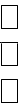 PiecokuchniaKozaPiec kaflowyKuchnia węglowaOgrzewacz powietrza na paliwo stałeTrzon kuchennyKominekOgrzewacz powietrza na paliwo stałe…………………………(miejscowość)…………………………(data: dd / mm / rrrr)…………………………(podpis wnioskodawcy)